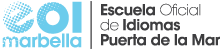 CURSO 2022/2023FRANCÉS MODALIDAD PRESENCIALGRUPOHORADÍAAULANIVEL BÁSICONIVEL BÁSICONIVEL BÁSICONIVEL BÁSICOBAS. A1-A11.45-14.00 M, J11BAS. A1-B19.00-21.15L, X11BAS. A2-A19.00-21.15M, J11NIVEL INTERMEDIONIVEL INTERMEDIONIVEL INTERMEDIONIVEL INTERMEDIOB1-A18.45-21.00M, J10B2.1-A18.45-21.00L, X10B2.2-A16.15-18.30L, X11NIVEL AVANZADONIVEL AVANZADONIVEL AVANZADONIVEL AVANZADOC1.1-A16.00-18.15M, X10C1.2-A16.15-18.30M, J11FRANCÉS MODALIDAD SEMIPRESENCIALFRANCÉS MODALIDAD SEMIPRESENCIALFRANCÉS MODALIDAD SEMIPRESENCIALGRUPOHORADÍAAULANIVEL BÁSICONIVEL BÁSICONIVEL BÁSICONIVEL BÁSICOSEMIPRESENCIAL BAS. A115.00-17.00M9 SEMIPRESENCIAL BAS. A215.00-17.00J10NIVEL INTERMEDIONIVEL INTERMEDIONIVEL INTERMEDIONIVEL INTERMEDIOSEMIPRESENCIAL B115.00-17.00L10